Муниципальное общеобразовательное учреждение «Шумиловская средняя общеобразовательная школа» Приозерского района Ленинградской областиМатериалы на конкурс по выявлению лучшего опыта профориентационной работы с обучающимися в системе образования Ленинградской области.Автор: Абрамова Ирина Альбертовна                                       классный руководитель 9 класса               учитель географииСодержаниеПрограмма развития классного коллектива       стр. 4-14Приложения                                                          стр. 2-34Мониторинг воспитательной деятельности учащихся  Конспект классного часа  по профессиональной ориентациипо теме  «Актуальность профориентации»Приложение №1 Анкета №1.Приложение №2  «Профессии в моей семье»Приложение №3  Профессиограмма к профессии  «Программист»Приложение №4  Профессиограмма – план описанияПриложение №5 Дифференциально-диагностический опросник (ДДО) Е.А.КлимовaПриложение №6  Анкета оптанта Л.А.ГоловейПриложение №7  Опросник КейрсиПриложение №8  Анкетирование по Дж.ГолландуПриложение № 9 Методика Р.В. Овчарова  «Мотивы выбора профессии»Приложение № 10 Анкета «Ориентация» И.Л.Соломин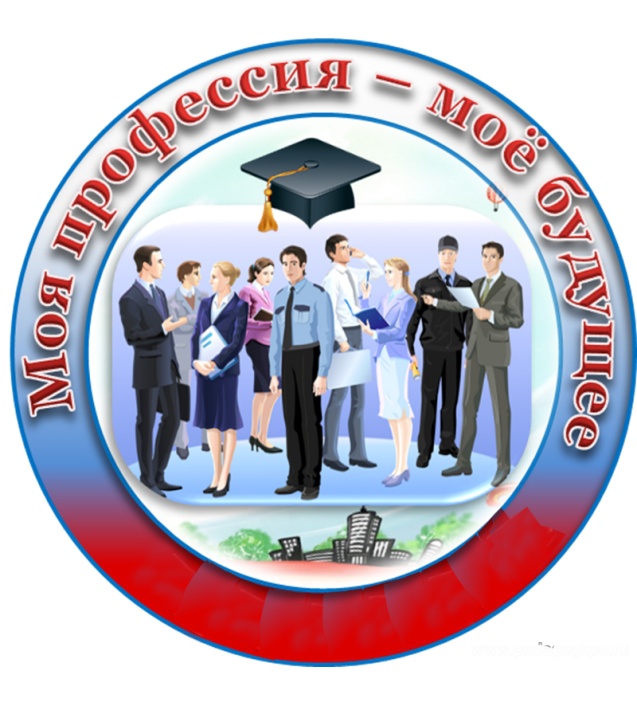 Программа развития классного коллектива«Моё будущее!»Разработала: классный руководитель                                                             Абрамова Ирина Альбертовна                                         учитель географиип.Сапёрное   2019г.В жизни каждого человека наступает время, когда он должен сделать выбор: или он будет заниматься тем, к чему лежит его душа, или позволит решать за себя другим.                                                                                   Крис УайднерПояснительная запискаВ словаре  находим, что «Профессиональное  ориентирование -система мероприятий по ознакомлению молодежи с миром профессий; способствует выбору профессии в соответствии с индивидуальнымиспособностями и склонностями, а также возможностями, которые предоставляет человеку общество». Таким образом, содержание программы развития направлено на достижение цели: актуализировать процесс профессионального самоопределения учащихся за счет специальной организации их деятельности, включающей получение знаний о себе и мире профессионального труда.Реализация данной цели предполагается посредством решения следующих задач:- активизация учащихся в подготовке к профессиональному самоопределению;- обеспечить учащихся  информацией  о мире профессий,  учебныхзаведениях,возможностях профессиональной карьеры;- предоставитьинформацию о социально-экономических характеристикахпрофессий;- предоставить информацию о перспективах развития профессии, уровне доходов;-предоставить информацию о путях  получения  квалификации  и перспективы профессиональной карьеры, а также особенностирынка труда;- формировать навыки самоконтроля готовности к профессиональному самоопределению.- предоставить информацию о профессиограмме. Где подпрофессиограммой будем понимать определение:«Профессиограмма - подробная гигиеническая  характеристика определенной профессии с указанием последовательности, продолжительности  и частоты каждой рабочей операции, условий  производственной  среды,  тяжести  и напряженности трудового процесса. Отдельной частью характеристики  определенной  профессии  является  психограмма,  в  которой  указывают  психические  свойства человека, наиболее  подходящие для данной профессии».Таким образом, данная программа представляет собой систему классных часов содействующих профессиональному самоопределению учащегося ОУ.Нормативно-правовые документы, на основании которых разработана программаПрограмма развития  ориентирована на учащихся 8-9  классов и реализуется на основе следующих документов:Закон об образовании РФ ;Стратегия развития системы образования Санкт-Петербурга и Ленобласти на 2011-2020 гг.Особенности данной программыОсновным направлением профессионального консультирования  был выбран, согласно типологии традиционных научно-практических методов профориентации,  информационно-справочный (просветительский) метод. Этот метод включает в себя, прежде всего изучение  профессиограмм(описание профессий)и изучение информационно-поисковых систем – баз данных (для оптимизации поиска профессий, учебных заведений и мест работы). Также были включены элементы тренинга и диагностики. Консультационное направление не рассматривается.Информация об используемых технологиях Классный час –беседаучителя и учеников того или иного  явления в профессиональной ориентации. Классный час –деловаяигра. На основе игровой деятельности учащиеся познают новое, закрепляют изученное, отрабатывают различные учебные навыки.Классный час – выезд. Посещение выставок профессий, дней открытых дверей, предприятий.Классный час – круглый стол. Вместе с тем  такжеиспользуются индивидуальные и групповые беседы, описание профессий, эссе.Планируемый уровень подготовки учениковна конец учебного годаПряжников Н.С. вкнигенапоминает«Е.А. Климов отмечал, что «как минимум профконсультация должна формировать у оптанта оптимистическое отношение к своему будущему». Там же находим: «На самом деле, лучшим показателем эффективности профконсультационной помощи должна стать активизация  размышления и переживания самоопределяющегося подростка то есть такая помощь, которая позволяет мобилизовать внутренние ресурсы самого оптанта».К основным результативным критериям и показателям эффективности профориентационной работы классного руководителябудем  относить те конкретные  знания и умения учащихся (правый столбец таблицы №1), что раскрывают содержание обобщенных критериев оценки эффективности профориентационной работы.Ожидаемые результаты:КАЛЕНДАРНО - ТЕМАТИЧЕКОЕ  ПЛАНИРОВАНИЕЛИТЕРАТУРА1. Королёва  И. А.,  Кулакова  А. Б.  Психолого-педагогическое  сопровождение  профориентационной  работы  со  школьниками // Проблемы развития территории . 2013. 2. Лазарев  А.А. Педагогические условия формирования профессионального интереса старшеклассников к будущей деятельности   М., 2004.  3. Федеральный закон РФ "Об образовании в Российской Федерации" от 29.12.2012  N 273-ФЗ.  4. Стратегии развития системы образования Санкт-Петербурга на 2011-2020 гг. «Петербургская школа 2020».5.  Авазов К. Х. Cущность, задачи и содержание профориентационной работы в школе. К. Х. Авазов // Актуальные задачи педагогики: материалы III междунар. науч. конф.  Чита: Издательство Молодой ученый, 2013. 6.   Большой психологический словарь.— М.: Прайм-ЕВРОЗНАК.  Под ред.  Б.Г. Мещерякова, акад. В.П. Зинченко. 2003.7.  Российская энциклопедия по охране труда. — М.: НЦ ЭНАС.  Под ред.  В. К. Варова, И. А. Воробьева, А. Ф. Зубкова, Н. Ф. Измерова. 2007.8.  Кузьмина Е. Профориентация: Эффективность и  качество // высшее образование в России . 2002. №39.    Пряжников Н.С.   Профориентация в школе: игры, упражнения,   опросники  (8-11 классы).- Москва: Вако, 2005. 10.   Профессиональное самоопределение: теория и практика: учеб. пособие для студ. высш. учеб. заведений / Н. С. Пряжников. — М.: Издательский центр «Академия», 2008. 11. Е. А. Климов Сборник психологических тестов. Часть III: Пособие / Сост. Е.Е.Миронова – Мн.: Женский институт ЭНВИЛА, 2006. 12.   Врублевская М.М., Зыкова О.В. Профориентационная работа в школе: Методические рекомендации. - Магнитогорск: МаГУ, 2004. 13. Бендюков М.А., Соломин И.Л. Ступени карьеры: азбука профориентации. - Спб.: Речь, 2006. 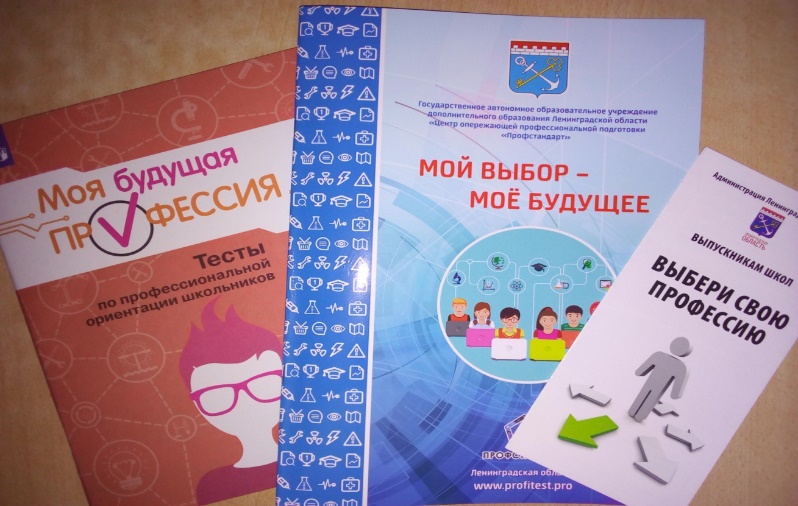 ИНТЕРНЕТ РЕСУРСЫ1.http://www.profcareer.ru2.  http://www.cyberleninka.ru3.  http://www.dissercat.com4.http://www.consultant.ru/popular/edu/#info5. http://www. k-obr.spb.ru	6.  http://www.moluch.ru/conf/ped/archive/67/28777. http://www.s_191.edu54.ru/DswMedia/programmapopredmetumoeprofessional-noesamoopredelenie8klass.pdf8. http://psychlib.ru/mgppu/PPs-2008/PPs-320.htm#n289. http://onlinetestpad.com.       10. http://teosophia.com/keirsey/index.htm№П/пКритерии эффективности профессионального ориентирования(по Пряжникову Н.С)Критерии эффективности профессионального ориентирования(конкретное содержание)1Полнота учета основных факторов профессионального самоопределения.1. Уверенность школьника в социальной значимости труда, т. е. сформированное отношение к нему как к жизненной ценности.2. Знание и умение учащегося найти информацию об интересующей его  профессии и путях ее получения. Показателем является ясное представление им требований профессии к человеку, конкретного места ее получения, потребностей общества в данных специалистах.3. Потребность в обоснованном выборе профессии. Показатели сформированности потребности в обоснованном профессиональном выборе профессии — это самостоятельно проявляемая школьником активность по получению необходимой информации о той или иной профессии, желание пробы своих сил в конкретных областях деятельности, самостоятельное составление своего профессионального плана.4. Знание и умение найти характеристику профессий и специальностей с точки зрения гарантии трудоустройства в СПб и области.5. Умение пользоваться базами данных по ВУЗ, ССУЗ.6. Знание факторов, влияющих на уровень оплаты труда.7. Знание основных понятий, принципов и направлений анализа рынка труда.8.  Наличие у учащегося обоснованного профессионального плана.9. Результаты опросника «Ориентация» до и после профориентации.2Осознанность планирования перспектив своего развития: согласованность целей и средств, непротиворечивость различных компонентов личного профессионального плана, логическая преемственность действий по реализации целей.1. Уверенность школьника в социальной значимости труда, т. е. сформированное отношение к нему как к жизненной ценности.2. Знание и умение учащегося найти информацию об интересующей его  профессии и путях ее получения. Показателем является ясное представление им требований профессии к человеку, конкретного места ее получения, потребностей общества в данных специалистах.3. Потребность в обоснованном выборе профессии. Показатели сформированности потребности в обоснованном профессиональном выборе профессии — это самостоятельно проявляемая школьником активность по получению необходимой информации о той или иной профессии, желание пробы своих сил в конкретных областях деятельности, самостоятельное составление своего профессионального плана.4. Знание и умение найти характеристику профессий и специальностей с точки зрения гарантии трудоустройства в СПб и области.5. Умение пользоваться базами данных по ВУЗ, ССУЗ.6. Знание факторов, влияющих на уровень оплаты труда.7. Знание основных понятий, принципов и направлений анализа рынка труда.8.  Наличие у учащегося обоснованного профессионального плана.9. Результаты опросника «Ориентация» до и после профориентации.3Уровень самостоятельности при планировании перспектив развития.1. Уверенность школьника в социальной значимости труда, т. е. сформированное отношение к нему как к жизненной ценности.2. Знание и умение учащегося найти информацию об интересующей его  профессии и путях ее получения. Показателем является ясное представление им требований профессии к человеку, конкретного места ее получения, потребностей общества в данных специалистах.3. Потребность в обоснованном выборе профессии. Показатели сформированности потребности в обоснованном профессиональном выборе профессии — это самостоятельно проявляемая школьником активность по получению необходимой информации о той или иной профессии, желание пробы своих сил в конкретных областях деятельности, самостоятельное составление своего профессионального плана.4. Знание и умение найти характеристику профессий и специальностей с точки зрения гарантии трудоустройства в СПб и области.5. Умение пользоваться базами данных по ВУЗ, ССУЗ.6. Знание факторов, влияющих на уровень оплаты труда.7. Знание основных понятий, принципов и направлений анализа рынка труда.8.  Наличие у учащегося обоснованного профессионального плана.9. Результаты опросника «Ориентация» до и после профориентации.4Уровень самостоятельности при реализации своих планов; 1. Уверенность школьника в социальной значимости труда, т. е. сформированное отношение к нему как к жизненной ценности.2. Знание и умение учащегося найти информацию об интересующей его  профессии и путях ее получения. Показателем является ясное представление им требований профессии к человеку, конкретного места ее получения, потребностей общества в данных специалистах.3. Потребность в обоснованном выборе профессии. Показатели сформированности потребности в обоснованном профессиональном выборе профессии — это самостоятельно проявляемая школьником активность по получению необходимой информации о той или иной профессии, желание пробы своих сил в конкретных областях деятельности, самостоятельное составление своего профессионального плана.4. Знание и умение найти характеристику профессий и специальностей с точки зрения гарантии трудоустройства в СПб и области.5. Умение пользоваться базами данных по ВУЗ, ССУЗ.6. Знание факторов, влияющих на уровень оплаты труда.7. Знание основных понятий, принципов и направлений анализа рынка труда.8.  Наличие у учащегося обоснованного профессионального плана.9. Результаты опросника «Ориентация» до и после профориентации.5Реалистичность и гибкость.1. Уверенность школьника в социальной значимости труда, т. е. сформированное отношение к нему как к жизненной ценности.2. Знание и умение учащегося найти информацию об интересующей его  профессии и путях ее получения. Показателем является ясное представление им требований профессии к человеку, конкретного места ее получения, потребностей общества в данных специалистах.3. Потребность в обоснованном выборе профессии. Показатели сформированности потребности в обоснованном профессиональном выборе профессии — это самостоятельно проявляемая школьником активность по получению необходимой информации о той или иной профессии, желание пробы своих сил в конкретных областях деятельности, самостоятельное составление своего профессионального плана.4. Знание и умение найти характеристику профессий и специальностей с точки зрения гарантии трудоустройства в СПб и области.5. Умение пользоваться базами данных по ВУЗ, ССУЗ.6. Знание факторов, влияющих на уровень оплаты труда.7. Знание основных понятий, принципов и направлений анализа рынка труда.8.  Наличие у учащегося обоснованного профессионального плана.9. Результаты опросника «Ориентация» до и после профориентации.6личной профессиональной перспективы (ориентация на успех с учетом меняющихся внешних и внутренних факторов).1. Уверенность школьника в социальной значимости труда, т. е. сформированное отношение к нему как к жизненной ценности.2. Знание и умение учащегося найти информацию об интересующей его  профессии и путях ее получения. Показателем является ясное представление им требований профессии к человеку, конкретного места ее получения, потребностей общества в данных специалистах.3. Потребность в обоснованном выборе профессии. Показатели сформированности потребности в обоснованном профессиональном выборе профессии — это самостоятельно проявляемая школьником активность по получению необходимой информации о той или иной профессии, желание пробы своих сил в конкретных областях деятельности, самостоятельное составление своего профессионального плана.4. Знание и умение найти характеристику профессий и специальностей с точки зрения гарантии трудоустройства в СПб и области.5. Умение пользоваться базами данных по ВУЗ, ССУЗ.6. Знание факторов, влияющих на уровень оплаты труда.7. Знание основных понятий, принципов и направлений анализа рынка труда.8.  Наличие у учащегося обоснованного профессионального плана.9. Результаты опросника «Ориентация» до и после профориентации.7Этическая состоятельность личной профессиональной перспективы (разумное соответствие моральных, правовых и нравственных позиций).1. Уверенность школьника в социальной значимости труда, т. е. сформированное отношение к нему как к жизненной ценности.2. Знание и умение учащегося найти информацию об интересующей его  профессии и путях ее получения. Показателем является ясное представление им требований профессии к человеку, конкретного места ее получения, потребностей общества в данных специалистах.3. Потребность в обоснованном выборе профессии. Показатели сформированности потребности в обоснованном профессиональном выборе профессии — это самостоятельно проявляемая школьником активность по получению необходимой информации о той или иной профессии, желание пробы своих сил в конкретных областях деятельности, самостоятельное составление своего профессионального плана.4. Знание и умение найти характеристику профессий и специальностей с точки зрения гарантии трудоустройства в СПб и области.5. Умение пользоваться базами данных по ВУЗ, ССУЗ.6. Знание факторов, влияющих на уровень оплаты труда.7. Знание основных понятий, принципов и направлений анализа рынка труда.8.  Наличие у учащегося обоснованного профессионального плана.9. Результаты опросника «Ориентация» до и после профориентации.8Оптимизм клиента по отношению к своему будущему.1. Уверенность школьника в социальной значимости труда, т. е. сформированное отношение к нему как к жизненной ценности.2. Знание и умение учащегося найти информацию об интересующей его  профессии и путях ее получения. Показателем является ясное представление им требований профессии к человеку, конкретного места ее получения, потребностей общества в данных специалистах.3. Потребность в обоснованном выборе профессии. Показатели сформированности потребности в обоснованном профессиональном выборе профессии — это самостоятельно проявляемая школьником активность по получению необходимой информации о той или иной профессии, желание пробы своих сил в конкретных областях деятельности, самостоятельное составление своего профессионального плана.4. Знание и умение найти характеристику профессий и специальностей с точки зрения гарантии трудоустройства в СПб и области.5. Умение пользоваться базами данных по ВУЗ, ССУЗ.6. Знание факторов, влияющих на уровень оплаты труда.7. Знание основных понятий, принципов и направлений анализа рынка труда.8.  Наличие у учащегося обоснованного профессионального плана.9. Результаты опросника «Ориентация» до и после профориентации.№П/пТемаЗадачиКраткоесодержаниеДомашнеезадание1Профориентация –что это?1. Предоставить информацию о существовании профориентации.2.Способствовать личностному развитию учащихся.3. Активизация учащихся в подготовке к профессиональному самоопределению1. Беседа о профориентации ее целях, задачах.2. Анкетирование.(Приложение №1)Беседа с родителями и составление «Генеалогическое древо профессий моей семьи»2Круглый стол«Мир профессий в моей семье»1. Способствовать личностному  развитию учащихся.2. Способствовать выработке навыков самопрезентации как залога начала успешной трудовой деятельности.1. Беседа о профессиях в семье.2. Краткий анализ анкет: выводы, противоречия.3Актуальность профориентации.1. Ознакомить с настоящимипотребностями  на рынке труда в СПБ.2. Совместно с учащимися выявить последствия ошибки в выборе профессии на основе предоставленной информации.2. Беседа об истории возникновения профориентации.3. Беседа об актуальностипрофориентации.(Приложение – разработка классного часа)Беседа учащихся с родителями (родственниками) об их профессиях.Подготовить презентацию.((Приложение №2)4Круглый стол(начало)«Профессии в моей семье»1. Предоставить информацию о мире профессий.2. Способствовать личностному развитию учащихся.3. Ознакомить с системой знаний, необходимой в каждой профессии.4. Ознакомить с требованиями, предъявляемыми к человеку профессией.Представление презентаций.(АнкетаУдовлетворенность учащихся школьной жизнью(методика А.А. Андреева))(Анкета-Уровень воспитанности учащихся(тест «Размышление о жизненном опыте, составлен Н.Е. Щурковой))Беседа учащихся с родителями (родственниками) об их профессиях.Подготовить презентацию.(Приложение №2)5Круглый стол(окончание)«Профессии в моей семье»1. Предоставить информацию о мире профессий.2. Способствовать личностному развитию учащихся.3. Ознакомить с системой знаний, необходимой в каждой профессии.4. Ознакомить с требованиями, предъявляемыми к человеку профессией.Представление презентаций.(АнкетаУдовлетворенность учащихся школьной жизнью(методика А.А. Андреева))(Анкета-Уровень воспитанности учащихся(тест «Размышление о жизненном опыте, составлен Н.Е. Щурковой))Подготовить материалы к оформлению  стенда в классе по профориентации.6Выезд к родителю на предприятие.1.Ознакомить с требованиями, предъявляемыми к человеку профессией.2.Создать условия для проверки на практике склонностей и способностей учащихся.Посещение предприятия, рассмотрение условий и видов труда, беседа с рабочими.7Состояние рынка труда в СПб и ЛенобластиРыночные отношения.1. Рассказать о ценностях и изменениях в современном обществе, их отражение в мире профессионального труда СПб.2.Рассказать о влияние техники и технологий на виды и содержание труда.3. Информировать учащихся о невостребованных и востребованных профессиях в СПб. Прогноз на 2020-2030 гг.1. Беседа о профессиях2. Изучение современной ситуации на рынке труда в СПб, по данным центра занятости населения; выделение ведущих направлений (сфер и профилей) трудовой деятельности, наиболее востребованных на рынке труда.(Анкета-Изучение личности учащихсяТест «Наши отношения» (Фридман Л.М.))8Безработица. Факторы,  влияющие на динамику безработных.1.Изучить рынок труда и профессий.2. Профессионально важные качества востребованных профессий.2. Информировать учащихся о невостребованных и востребованных профессиях в СПб. Прогноз на 2020-2030 гг.1.Беседа о причинах безработицы.2. Спрос работодателей на различные виды профессионального труда.Найти в базах данных центра занятости разных районови  города востребованные специальности.Найти на сайтах данные о невостребованных профессиях в СПб и области9Профессиограмма.1. Познакомить учащихся с профессиограммами.2. Ознакомить с системой знаний, необходимой в каждой профессии.3. Ознакомить с требованиями, предъявляемыми к человеку профессией.Демонстрация профессиограмм,  анализ, обсуждение.Методика «Психологическая атмосфера в коллективе» (Жедунова)На примере одной профессии найти в интернете профессиограмму.(Приложение №3 и №4)10Круглый стол(начало)«Моё будущее?»1. Предоставить информацию о мире профессий.2. Способствовать личностному развитию учащихся.3. Ознакомить с системой знаний, необходимой в каждой профессии.4. Ознакомить с требованиями, предъявляемыми к человеку профессией.5.Способствовать выработке навыков самопрезентации как залога начала успешной трудовой деятельности.Представление презентаций.На примере одной профессии найти в интернете профессиограмму.(Приложение №4)11Круглый стол(окончание)«Моё будущее?»1. Предоставить информацию о мире профессий.2. Способствовать личностному развитию учащихся.3. Ознакомить с системой знаний, необходимой в каждой профессии.4. Ознакомить с требованиями, предъявляемыми к человеку профессией.5.Способствовать выработке навыков самопрезентации как залога начала успешной трудовой деятельности.Представление презентаций.На примере одной профессии найти в интернете профессиограмму.(Приложение №4)12Выезд на ярмарку вакансий.1. Предоставить информацию о мире профессий.
2. Ознакомить с системой знаний, необходимой в каждой профессии.3. Ознакомить с требованиями, предъявляемыми к человеку профессией.1. Беседа с работодателями.-13Кто я?1. Способствовать личностному развитию учащихся.1.Тестирование по опроснику Дифференциальная диагностика по Климову.(Приложение №5)2. Обработка результатов и формирование групп.Поиск в интернете профессиограмм, согласно распределению по группам и выбранным профессиям.Презентация своей профессии.14База данных по ССУЗ в СПб.1. Познакомить учащихся с базами данных по профессиям.2. Предоставить информацию о мире профессий.3. Ознакомить с системой знаний, необходимой в каждой профессии.4. Ознакомить с требованиями, предъявляемыми к человеку профессией.1. Демонстрация баз данных, анализ, обсуждение.2. Анкетирование(Приложение №6)(Анкета оптанта)На примере одной профессии найти в базах данных:Направление, ССУЗ, экзамены, условия, возможное трудоустройство, среднюю з.пл. по СПб и Ленобласти9 класс15Круглый стол(начало)«Моё будущее?»1. Предоставить информацию о мире профессий.2. Способствовать личностному развитию учащихся.3. Ознакомить с системой знаний, необходимой в каждой профессии.4. Ознакомить с требованиями, предъявляемыми к человеку профессией.5.Способствовать выработке навыков самопрезентации как залога начала успешной трудовой деятельности.1.Краткий анализ анкет: выводы, противоречия.2. Представление презентаций.На примере одной профессии найти в базах данных:Направление, ССУЗ, экзамены, условия, возможное трудоустройство, среднюю з.пл. по СПб и Ленобласти16Круглый стол(окончание)«Моё будущее?»1. Предоставить информацию о мире профессий.2. Способствовать личностному развитию учащихся.3. Ознакомить с системой знаний, необходимой в каждой профессии.4. Ознакомить с требованиями, предъявляемыми к человеку профессией.5.Способствовать выработке навыков самопрезентации как залога начала успешной трудовой деятельности.1.Краткий анализ анкет: выводы, противоречия.2. Представление презентаций.На примере одной профессии найти в базах данных:Направление, ССУЗ, экзамены, условия, возможное трудоустройство, среднюю з.пл. по СПб и Ленобласти17Деловая игра«Я абитуриент ССУЗ»1. На практике понять как происходит зачисление в ССУЗ.2. Способствовать личностному развитию учащихся.1. Опросник Кейрси  для выявления темперамента.(Приложение №7)2. Обработка результатов.-18Кто я?1. Способствовать личностному развитию учащихся.1.Анкетирование по классификации типов личности по Дж. Голланду.(Приложение №8)2. Обработка результатов.Поиск в интернете профессиограмм, согласно полученным результатам.Подготовка презентации своей профессии.19Круглый стол.Кто я?(Начало)1. Предоставить информацию о мире профессий.2. Способствовать личностному развитию учащихся.3. Ознакомить с системой знаний, необходимой в каждой профессии.4. Ознакомить с требованиями, предъявляемыми к человеку профессией.5.Способствовать выработке навыков самопрезентации как залога начала успешной трудовой деятельности.Представление презентаций.Поиск в интернете профессиограмм, согласно полученным результатам.Подготовка презентации своей профессии.20Круглый стол.Кто я?(окончание)1. Предоставить информацию о мире профессий.2. Способствовать личностному развитию учащихся.3. Ознакомить с системой знаний, необходимой в каждой профессии.4. Ознакомить с требованиями, предъявляемыми к человеку профессией.5.Способствовать выработке навыков самопрезентации как залога начала успешной трудовой деятельности.Представление презентаций.Поиск в интернете профессиограмм, согласно полученным результатам.Подготовка презентации своей профессии.21Выезд1. Способствовать личностному развитию учащихся.2. Предоставить информацию о мире профессий.Посещение дня открытых  дверей ССУЗ.-22Что такое ВУЗ?1. Предоставить информацию о мире профессий.2. Способствовать личностному развитию учащихся.3. Информировать учащихся об особенностях поступления, о базах данных.1. Демонстрация баз данных, анализ, обсуждение.2. Анкетирование(Профессиональное самоопределение и опросник «Ориентация»)(Приложение №9)(Приложение №10)На примере одной профессии найти в базах данных:Направление, ВУЗ, экзамены, условия, возможное трудоустройство, среднюю з.пл. по СПб.23Круглый стол.Я студент!(начало)1. Предоставить информацию о мире профессий.2. Способствовать личностному развитию учащихся.3. Ознакомить с системой знаний, необходимой в каждой профессии.4. Ознакомить с требованиями, предъявляемыми к человеку профессией.5.Способствовать выработке навыков самопрезентации как залога начала успешной трудовой деятельности.Представление презентаций.На примере одной профессии найти в базах данных:Направление, ВУЗ, экзамены, условия, возможное трудоустройство, среднюю з.пл. по СПб.24Круглый стол.Я студент!(окончание)1. Предоставить информацию о мире профессий.2. Способствовать личностному развитию учащихся.3. Ознакомить с системой знаний, необходимой в каждой профессии.4. Ознакомить с требованиями, предъявляемыми к человеку профессией.5.Способствовать выработке навыков самопрезентации как залога начала успешной трудовой деятельности.Представление презентаций.На примере одной профессии найти в базах данных:Направление, ВУЗ, экзамены, условия, возможное трудоустройство, среднюю з.пл. по СПб.25Деловая игра«Я абитуриент ВУЗ»1. На практике понять как происходит зачисление в ВУЗ.2. Способствовать личностному развитию учащихся.-26Выезд на день открытых дверей1. Способствовать личностному развитию учащихся.2. Предоставить информацию о мире профессий.Посещение дня открытых  дверей ВУЗ.-27Выезд на предприятие1. Способствовать личностному развитию учащихся.2. Предоставить информацию о мире профессий.Посещение дня открытых  дверей ВУЗ.-28Выбор профессииДать представление о примерном творческом проекте по профессиональному самоопределению.Составление алгоритма анализа профессии по образцу.С помощью всего изученного составить свою траекторию освоения профессии.29Круглый стол.Я и моя профессия!(Начало)1. Предоставить информацию о мире профессий.2. Способствовать личностному развитию учащихся.3. Ознакомить с системой знаний, необходимой в каждой профессии.4. Ознакомить с требованиями, предъявляемыми к человеку профессией.5.Способствовать выработке навыков самопрезентации как залога начала успешной трудовой деятельности.1. Представление презентаций.2. Опросник «Ориентация» - сравнение данных с первым тестированием.С помощью всего изученного составить свою траекторию освоения профессии.30Круглый стол.Я и моя профессия!(окончание)1. Предоставить информацию о мире профессий.2. Способствовать личностному развитию учащихся.3. Ознакомить с системой знаний, необходимой в каждой профессии.4. Ознакомить с требованиями, предъявляемыми к человеку профессией.5.Способствовать выработке навыков самопрезентации как залога начала успешной трудовой деятельности.1. Представление презентаций.2. Опросник «Ориентация» - сравнение данных с первым тестированием.С помощью всего изученного составить свою траекторию освоения профессии.31-34РЕЗЕРВВыезды. Посещение предприятий. Беседы с приглашёнными людьми.